ՁևՀ Ա Յ ՏՀայաստանի Հանրապետության համայնքների տնտեսական և սոցիալական ենթակառուցվածքների զարգացմանն ուղղված սուբվենցիաներիԱյլ տեղեկություններ ծրագրի մասին ( նշել այն լրացուցիչ հանգամանքները, որոնք կարող են ցույց տալ ծրագրի կարևորությունը, ակնկալվող արդյունքների ազդեցությունը համայնքի և տարածաշրջանի զարգացման վրա, այլ հանգամանքներ, որոնք կարող են հաշվի առնվել ծրագիրը գնահատելու ընթացքում ):Համայնքի տնտեսական պատասխանատու՝ Հայարփի Կիրակոսյան Հեռախոսահամար՝+37477818568էլեկտրոնային փոստը՝ hayarpi.kirakosyan@bk.ruՀամայնքի ղեկավար՝	Է. Արշակյան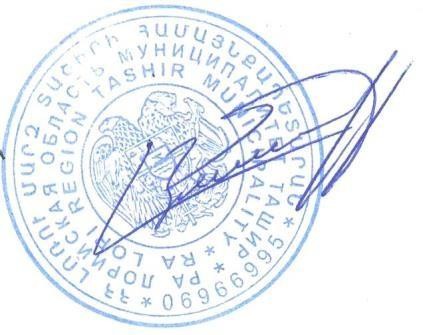 Կ. ՏԾրագրի անվանումըՀՀ Լոռու մարզի Տաշիր համայնքի Լեռնահովիտ, Դաշտադեմ, Նովոսելցովո, Պետրովկա, Կաթնառատ, Նորամուտՙ Միխայլովկա և Բլագոդարնոյե  բնակավայրերի  խմելու ջրամատակարարման, ինչպես նաև ջրահեռացման համակարգի կառուցում/նորոգում/ընդլայնում։ՄարզԼոռիՀամայնքը /համայնքներըՏաշիր խոշորացված համայնք:Լեռնահովիտ, Դաշտադեմ, Նովոսելցովո, Պետրովկա, Կաթնառատ, Նորամուտ բնակավայրեր:Համայնքի /բնակավայրիհեռավորությունը մայրաքաղաքԵրևանից, ինչպես նաև մարզկենտրոնիցՀամայնքի հեռավորությունը մայրաքաղաք Երևանից 163 կմ Է, մարզկենտրոն Վանաձորից 53 կմ:Համայնքի /բնակավայրի բնակչությունը01.01.2022թ. պետռեգիստրի տվյալների համաձայն 28098 մարդ: Լեռնահովիտ՝ 1550 ,Դաշտադեմ 220, Նովոսելցովո 163 , Պետրովկա294 , Նորաշեն 1445, Նորամուտ՝ 24 և Կաթնառատ 978բնակիչ:Սահմանամերձ համայնք/բնակավայրՈՉ:Բարձր լեռնային համայնք /բնակավայրՈՉ:Համայնքի գլխավոր հատակագծի առկայությունՈՉ:Համայնքի և ծրագիր իրականացվող բնակավայրի/բնակավայրերիենթակառուցվածքների վերաբերյալ հակիրճ տեղեկատվություն՝ հստակ նշելով՝ջրամատակարարման և ջրահեռացման համակարգից օգտվող համայնքի բնակչության տոկոսը և ջրամատակարարման տևողությունը,գազամատակարարման համակարգից օգտվող համայնքի բնակչության տոկոսը,ոռոգման համակարգից օգտվող բնակչության տոկոսը և համայնքում գյուղատնտեսական հողերիցոռոգվող հողատարածքների տոկոսը,լուսավորության համակարգիառկայությամբ փողոցների տոկոսը՝ համայնքի ընդհանուր փողոցների մեջ և նշել էներգախնայող և ԼԵԴ լուսավորություն է, թե ոչԾրագրի իրականացման նպատակն է ապահովել համայնքիԼեռնահովիտ ,Դաշտադեմ 220, Նովոսելցովո 163 , Մեծավան 5629, Միխայելովկա, Պետրովկա 294 , Նորաշեն 1445 , Արծնի 432 , Ձյունաշող 160 և Ապավեն բնակավայրերի բնակչությանը խմելու ջրով և նպաստել տնտեսության զարգացմանը: Տաշիր համայնքի բնակչության խմելու ջրի հիմնական աղբյուրը կենտրոնացված ջրամատակարարումն է։ Ջրամատակարարման համակարգը սպասարկում է Վեոլիա Ջուր ընկերությունը։ Համայնքում տեղադրված են ջրաչափեր և սահմանված է ջրի վարձ։ Համայնքի բնակչության 95 %-ին խմելու ջուրը հասանելի է, Ջրամատակարարումը 24 ժամյա է:Համայնքն ունի կոյուղագիծ և տնային տնտեսությունների 60 %-ը միացված է կոյուղագծին։Համայնքն ունի կենտրոնացված գազամատակարարում:Ներբնակավայրային ճանապարհային ցանցի երկարությունը-59,5 կմ, Ասֆալտբետոն-36.4 կմ,խճային 32,82կմ, գրունտային- 163,63 կմ,տուֆով սալարկում- 9,03 կմ,Լուսավորություն- 191,22 կմ:Տաշիր hամայնքի լուսավորության ցանցի 40%-ը լուսավորված է ԼԵԴ լամպերով, Տաշիր քաղաքինը՝ 70%:Համայնքում ոռոգման համակարգը բացակայում է, քանի որ համայնքի գյուղատնտեսական նշանակության հողերը անջրդի ենԼեռնահովիտԼեռնահովիտ բնակավայրը ապահովված է լուսավորության համակարգով: Բնակավայրի գիշերային լուսավորությունը կազմում է 100%, ԼԵԴ և էներգախնայող լուսատուները կազմում են ամբողջի 60%-ը։ Ջրամատակարարման համակարգը հասանելի է բնակչությանը:Ջրամատակարարման տևողությունը օրական 5-6 ժամ է։ 2024 թ․սուբվենցիոն ծրագրով նախատեսվում է անցկացնել 800մ երկարությամբ ջրագիծ, որպեսզի ապահովվի բնակչության խմելու ջրիհասանելիությունը։ Բնակավայրում բացակայում է կոյուղին, հողերը անջրդի են: Գազամատակարարման հասանելի է բնակչության 100%-ին։Դաշտադեմ: Դաշտադեմ բնակավայրը ապահովված է լուսավորության համակարգով: Բնակավայրի գիշերային լուսավորությունը կազմում է 50%, որից էներգախնայող են 35 լուսատուները։ Ջրամատակարարման համակարգը հասանելի է բնակչության 100%-ին: Ջրամատակարարման տևողությունը շուրջօրյա է։ Բնակավայրում բացակայում է կոյուղին, հողերը անջրդի են: Գազամատակարարման համակարգը բացակայում է։Նովոսելցովո: Նովոսելցովո բնակավայրը ապահովված է լուսավորության համակարգով: Բնակավայրի գիշերայինլուսավորությունը կազմում է 50%, ԼԵԴ և էներգախնայող լուսատուները կազմում են ամբողջի 50%-ը։ Ջրամատակարարման համակարգըհասանելի է բնակչության 85%-ին: Ջրամատակարարման տևողությունըշուրջօրյա է,սակայն կարիք կա նոր ջրագծի կառուցման ։ 2024 թ․ -ին նախատեսվում է կառուցել 700 մ երկարությամբ ջրագիծ։ Բնակավայրում բացակայում է կոյուղին, հողերը անջրդի են: Գազամատակարարման համակարգը բացակայում է:Մեծավան: Մեծավան բնակավայրը ապահովված է լուսավորության համակարգով: Բնակավայրի գիշերային լուսավորությունը կազմում է 80%, որից ԼԵԴ և էներգախնայող են 968 լուսատուները։ Ջրամատակարարման համակարգը հասանելի է բնակչությանը: Ջրամատակարարման տևողությունը շուրջօրյա է, սակայն կարիք կա 5770 մ երկարությամբ նոր ջրագծերի կառուցման ,ինչպես նաև 500 մ3 ջրամբարի կառուցման։ Բնակավայրում բացակայում է կոյուղին, հողերը անջրդի են: Գազամատակարարման հասանելի է բնակչության 90%-ին:Պետրովկա: Պետրովկա բնակավայրը ապահովված է լուսավորության համակարգով: Բնակավայրի գիշերային լուսավորությունը կազմում է 100%, ԼԵԴ և էներգախնայող լուսատուներ չկան։ Ջրամատակարարման համակարգը հասանելի է բնակչության 100%-ին՝ շաբաթվա մեջ 4 օր 24 ժամյա տևողությամբ: Կարիք կա խմելու ջրի ներքին ցանցի խողովակաշարի փոխարինում նորով : Ջրագծի երկարությունը 1.8կմ : Բնակավայրում բացակայում է կոյուղին, հողերը անջրդի են: Գազամատակարարման հասանելի է բնակչության 50%-ին:Նորաշեն։ Նորաշեն բնակավայրը ապահովված է լուսավորության համակարգով: Բնակավայրի գիշերային լուսավորությունը կազմում է 80%, ԼԵԴ և էներգախնայող լուսատուներ չկան։ Ջրամատակարարման համակարգը հասանելի է բնակչության 100%-ին՝ 1 օր առկա/1 օր առանց սկզբունքով: 2024 սուբվենցիոն ծրագրով նախատեսվում է Պետրովկայից Նորաշեն բնակավայրի արտաքին ջրագծի ցանցի կառուցում, մոտավորապես 1700մ երկարությամբ Բնակավայրում բացակայում էկոյուղին, հողերը անջրդի են: Գազամատակարարման հասանելի է բնակչության 100%-ին:Արծնի: Սահմանամերձ բնակավայր է:Արծնի բնակավայրը ապահովված է լուսավորության համակարգով: Բնակավայրի գիշերային լուսավորությունը կազմում է 80%, առկա է 6 ԼԵԴ լուսատուներ։ Ջրամատակարարման համակարգը հասանելի է բնակչության 100%-ին: Ջրամատակարարման տևողությունըբնակչության մի մասի համար օրվա մեջ 2 ժամ է, մյուս կեսի համար 3 օրը մեկ՝ կես ժամով։ Կարիք կա 2024 թ․ սուբվենցիոն ծրագրով կառուցել ջրագիծ 1կմ,ինչպես նաև տեղադրել 10 տ. Տարողությամբ ջրամբար։ Բնակավայրում բացակայում է կոյուղին, հողերը անջրդի են: Գազամատակարարման հասանելի է բնակչության 40%-ին։Ապավեն: Սահմանամերձ բնակավայր է:Ապավեն բնակավայրը ապահովված է լուսավորության համակարգով:Բնակավայրի գիշերային լուսավորությունը կազմում է 70%, բոլոր լուսատուները էներգախնայող են։ Առկա է ջրամատակարարմանհամակարգ, սակայն մասնակի վերանորոգման կարիք ունի: Կարիք կախմելու ջրի ջրամբարի և ջրատարի ներքին ցանցի նորոգման։ Անհրաժեշտ է միջոցներ ներդնել խմելու ջրի հոսքի ավելացման։ Բնակավայրում բացակայում է կոյուղին, հողերը անջրդի են: Գազամատակարարման արտաքին համակարգը ամբողջությամբ՝ 100% կառուցվել է 2023թ․ -ին, սակայն ներքին ցանցի լիարժեք ապահովման համար անհրաժեշտ է 421,9մ երկարությամբ գազատարի կառուցում։Նորամուտ բնակավայրը ապահովված է լուսավորության համակարգով:Բնակավայրը կարիք ունի գիշերային լուսավորության 1կմ երկարությամբ փողոցում։ Բնակավայրի գիշերային լուսավորությունը կազմում է 100%, բոլորը ԼԵԴ և էներգախնայող լուսատուներ են։ Ջրամատակարարման համակարգը հասանելի է բնակչության 100%-ին: Ջրամատակարարման տևողությունը շուրջօրյա է, սակայն առկա է ՕԿՋ- ի վերանորոգման կարիք։ Բնակավայրում բացակայում է կոյուղին, հողերը անջրդի են: Գազամատակարարման համակարգը բացակայում է:Ծրագրի ընդհանուր նկարագրությունը և դրա իրականացման անհրաժեշտությունըՏնտեսական առումով մեծ պոտենցյալ ունեցող բնակավայրերի ջրամատակարարմամբ ոչ միայն կբարձրանա բնակիչների կյանքի որակը և բարելավվի տարրական սանիտարահիգիենիկ վիճակը, այլև բարենպաստ պայմաններ կստեղծվեն ներդրումային ծրագրերի իրականացման տեսանկյունից: Խմելու ջրի բացակայությանպայմաններում բնակիչները ստիպված օգտագործում են հորերի կավախառը ջուրը, որը տարբեր ինֆեկցիանների վտանգի աղբյուր է:Համայնքի բնակչության զբաղվածությունը, միգրացիան և աղքատության հաղթահարումը համայնքի գերակա խնդիրներն են, որոնց լուծման միջոցներից առաջնայինը համարվում է տեղական տնտեսության զարգացումը:Բոլոր նշված բնակավայրը ունեն խմելու ջրի խողովակների վերանորոգման, հիմնանաորոգման կամ կառուցման, ինչպես նաև ջրահեռացման համակարգի անհրաժեշտություն ։Բնակավայրերից յուրաքանչյուրը հայտնի է իր բնածինառավելություններով՝ ալպիական մարգագետիններով ու բույսերի բազմազանությամբ, 350 և ավել բուսատեսակներով:Ծրագրի ակնկալվող արդյունքները, որոնց միջոցով պետք է հասնել ծրագրի իրականացման նպատակինԾրագրի ավարտին ակնկալվող արդյունքներըԼեռնահովիտ բնակավայրի 300 մ նոր չափանիշներին համապատասխան ջրագիծԴաշտադեմ բնակավայրի 14000 մ ներքին ջրատարի կառուցում և 12000 մ ջրատարի մաքրում, ինչի արդյունքում կունենանք նոր չափանիշներին համապատասխան ջրագիծՆորամուտ բնակավայրի 12 խմ խմելու ջրի ՕԿՋ-ի մաքրումՆովոսելցովո բնակավայրի 700 մ խմելու ջրի նոր չափանիշներին համապատասխան ջրագիծՊետրովկա բնակավայրի 1800 մ խմելու ջրի նոր չափանիշներին համապատասխան ներքին ցանցի ջրագիծԿաթնառատ բնակավայրի 4450 մ խմելու ջրի նոր չափանիշներին համապատասխան ներքին ցանցի ջրագիծ և 850 մ ջրահեռացման համակարգ:11.038 բնակիչ ապահովված կլինի խմելու ջրով24 ժամյա ջրամատակարարում բնակավայրերում շաբաթական 7 օր:Ծրագրի արդյունքներին հասնելու գործողությունները ևմիջոցառումներըԱյս աշխատանքները կյանքի կոչելու համար՝համայնքապետարանը 2024 թվականի բյուջեով կնախատեսի անհրաժեշտ ֆինանսական միջոցներ,Կկազմակերպվի հանրային լսում,համայնքը կստանա ՀՀ պետական բյուջեից նպատակային հատկացումներ` սուբվենցիաներ,համայնքապետարանի համապատասխան աշխատակիցների կողմից Գնումների մասին ՀՀ Օրենքին, գնումների հետ կապված ՀՀԿառավարության որոշումներին և օրենսդրական այլ ակտերին համապատասխան, կկազմակերպվի նախ այդ աշխատանքների նախագծա-նախահաշվային փաստաթղթերի ձեռքբերման, ապա, այդ փաստաթղթերին համապատասխան, աշխատանքների կատարման գնման գործընթաց,կկատարվեն ծրագրով նախանշված աշխատանքները,կապահովվի աշխատանքների տեխնիկական և հեղինակային վերահսկողություն, ինչպես նաև վերահսկողությունհամայնքապետարանի համապատասխան բաժնի աշխատակիցների կողմից,աշխատանքների ավարտից հետո շինարարական կազմակերպության/կազմակերպությունների/, համայնքապետարանի, տեխնիկական, հեղինակային վերահսկողների և նախագիծը կազմողների միջև կիրականացվեն հանձման-ընդունման աշխատանքներ, համայնքում կունենանք վերանորոգված և ներ կառուցված ենթակառուցվածքներ:Լեռնահովիտ բնակավայրի 300 մ նոր չափանիշներին համապատասխան ջրագիծԴաշտադեմ բնակավայրի 14000 մ ներքին ջրատարի կառուցում և 12000 մ ջրատարի մաքրում, ինչի արդյունքում կունենանք նոր չափանիշներին համապատասխան ջրագիծՆորամուտ բնակավայրի 12 խմ խմելու ջրի ՕԿՋ-ի մաքրումՆովոսելցովո բնակավայրի 700 մ խմելու ջրի նոր չափանիշներին համապատասխան ջրագիծՊետրովկա բնակավայրի 1800 մ խմելու ջրի նոր չափանիշներինհամապատասխան ներքին ցանցի ջրագիծ- Կաթնառատ բնակավայրի 4450 մ խմելու ջրի նոր չափանիշներին համապատասխան ներքին ցանցի ջրագիծ և 850 մ ջրահեռացման համակարգ:համապատասխան ներքին ցանցի ջրագիծ- Կաթնառատ բնակավայրի 4450 մ խմելու ջրի նոր չափանիշներին համապատասխան ներքին ցանցի ջրագիծ և 850 մ ջրահեռացման համակարգ:համապատասխան ներքին ցանցի ջրագիծ- Կաթնառատ բնակավայրի 4450 մ խմելու ջրի նոր չափանիշներին համապատասխան ներքին ցանցի ջրագիծ և 850 մ ջրահեռացման համակարգ:համապատասխան ներքին ցանցի ջրագիծ- Կաթնառատ բնակավայրի 4450 մ խմելու ջրի նոր չափանիշներին համապատասխան ներքին ցանցի ջրագիծ և 850 մ ջրահեռացման համակարգ:Ծրագրի իրականացման արդյունքում համայնքինսեփականության իրավունքով պատկանող հիմնական միջոցների արժեքի ավելացում բացառությամբ բազմաբնակարան շենքերի ընդհանուր բաժնայինսեփականության գույքիԾրագրի իրականացման արդյունքում Համայնքում կունենանք բարելավված ջրագծեր Տաշիր համայնքի 6 բնակավայրերում, թվով 700 տնտեսություն կունենա 24 ժամյա խմելու ջուր շաբաթական 7 օր, կատարվող միջոցառումենրի արդյունքում կնազի ջրի կորուստը 60 % ով:Ծրագրով նախատեսված ծախսերը կապիտալ բնույթի են:Ծրագրի իրականացման արդյունքում Համայնքում կունենանք բարելավված ջրագծեր Տաշիր համայնքի 6 բնակավայրերում, թվով 700 տնտեսություն կունենա 24 ժամյա խմելու ջուր շաբաթական 7 օր, կատարվող միջոցառումենրի արդյունքում կնազի ջրի կորուստը 60 % ով:Ծրագրով նախատեսված ծախսերը կապիտալ բնույթի են:Ծրագրի իրականացման արդյունքում Համայնքում կունենանք բարելավված ջրագծեր Տաշիր համայնքի 6 բնակավայրերում, թվով 700 տնտեսություն կունենա 24 ժամյա խմելու ջուր շաբաթական 7 օր, կատարվող միջոցառումենրի արդյունքում կնազի ջրի կորուստը 60 % ով:Ծրագրով նախատեսված ծախսերը կապիտալ բնույթի են:Ծրագրի իրականացման արդյունքում Համայնքում կունենանք բարելավված ջրագծեր Տաշիր համայնքի 6 բնակավայրերում, թվով 700 տնտեսություն կունենա 24 ժամյա խմելու ջուր շաբաթական 7 օր, կատարվող միջոցառումենրի արդյունքում կնազի ջրի կորուստը 60 % ով:Ծրագրով նախատեսված ծախսերը կապիտալ բնույթի են:Ծրագրի ազդեցությունը համայնքի և շահառուների վրաԾրագրի անմիջական ազդեցությունը կրողները և շահառուները/ 4674 բնակիչ՝ շուրջ 700 տնտեսությամբ, հանդիսանում Տաշիր համայնքի Լեռնահովիտ, Դաշտադեմ, Նովոսելցովո, Պետրովկա, Նորամուտ,Ձյունաշող բնակավայրերի բոլոր բնակիչները և համայնք այցելող 5000 ևավել զբոսաշրջիկները:Ծրագրի անմիջական ազդեցությունը կրողները և շահառուները/ 4674 բնակիչ՝ շուրջ 700 տնտեսությամբ, հանդիսանում Տաշիր համայնքի Լեռնահովիտ, Դաշտադեմ, Նովոսելցովո, Պետրովկա, Նորամուտ,Ձյունաշող բնակավայրերի բոլոր բնակիչները և համայնք այցելող 5000 ևավել զբոսաշրջիկները:Ծրագրի անմիջական ազդեցությունը կրողները և շահառուները/ 4674 բնակիչ՝ շուրջ 700 տնտեսությամբ, հանդիսանում Տաշիր համայնքի Լեռնահովիտ, Դաշտադեմ, Նովոսելցովո, Պետրովկա, Նորամուտ,Ձյունաշող բնակավայրերի բոլոր բնակիչները և համայնք այցելող 5000 ևավել զբոսաշրջիկները:Ծրագրի անմիջական ազդեցությունը կրողները և շահառուները/ 4674 բնակիչ՝ շուրջ 700 տնտեսությամբ, հանդիսանում Տաշիր համայնքի Լեռնահովիտ, Դաշտադեմ, Նովոսելցովո, Պետրովկա, Նորամուտ,Ձյունաշող բնակավայրերի բոլոր բնակիչները և համայնք այցելող 5000 ևավել զբոսաշրջիկները:Նշել ծրագրի իրականացման ընթացքում ստեղծվող ժամանակավոր և հիմնականաշխատատեղերի քանակը և դրանց նկարագրությունըԾրագրի իրականացման ընթացքում և արդյունքում նախատեսվում է ստեղծել 25-30 ժամանակավոր աշխատատեղ՝ վերանորոգման աշխատանքներ իրականացնողներ:Ծրագրի իրականացման ընթացքում և արդյունքում նախատեսվում է ստեղծել 25-30 ժամանակավոր աշխատատեղ՝ վերանորոգման աշխատանքներ իրականացնողներ:Ծրագրի իրականացման ընթացքում և արդյունքում նախատեսվում է ստեղծել 25-30 ժամանակավոր աշխատատեղ՝ վերանորոգման աշխատանքներ իրականացնողներ:Ծրագրի իրականացման ընթացքում և արդյունքում նախատեսվում է ստեղծել 25-30 ժամանակավոր աշխատատեղ՝ վերանորոգման աշխատանքներ իրականացնողներ:Համայնքի նախորդ տարվա բյուջեն և բյուջեի կատարողականըՆախորդ տարվա բյուջեն` 2493298.7 հազ. դրամ.Ներկայացնել նախորդ տարվա 2023թ․ բյուջեն, ծախսերը և կատարողականը` առանձնացնելով բյուջեի վարչական և ֆոնդային մասերը, իսկ բյուջեի ֆոնդային մասից ծախսերը ներկայացնել առանձին բացվածքով:Նախորդ տարվա բյուջեն` 2493298.7 հազ. դրամ.Ներկայացնել նախորդ տարվա 2023թ․ բյուջեն, ծախսերը և կատարողականը` առանձնացնելով բյուջեի վարչական և ֆոնդային մասերը, իսկ բյուջեի ֆոնդային մասից ծախսերը ներկայացնել առանձին բացվածքով:Նախորդ տարվա բյուջեն` 2493298.7 հազ. դրամ.Ներկայացնել նախորդ տարվա 2023թ․ բյուջեն, ծախսերը և կատարողականը` առանձնացնելով բյուջեի վարչական և ֆոնդային մասերը, իսկ բյուջեի ֆոնդային մասից ծախսերը ներկայացնել առանձին բացվածքով:Նախորդ տարվա բյուջեն` 2493298.7 հազ. դրամ.Ներկայացնել նախորդ տարվա 2023թ․ բյուջեն, ծախսերը և կատարողականը` առանձնացնելով բյուջեի վարչական և ֆոնդային մասերը, իսկ բյուջեի ֆոնդային մասից ծախսերը ներկայացնել առանձին բացվածքով:Համայնքի նախորդ տարվա բյուջեն և բյուջեի կատարողականը2021թՊլանըՓաստացինՏոկոսըՀամայնքի նախորդ տարվա բյուջեն և բյուջեի կատարողականըԸնդամենը՝ համայնքի բյուջեի եկամուտներըայդ թվում՝1-ին եռ․ 266,379,6Համայնքի նախորդ տարվա բյուջեն և բյուջեի կատարողականը-Վարչական բյուջեի եկամուտներ, որից՝1158566,0-/-Համայնքի նախորդ տարվա բյուջեն և բյուջեի կատարողականը- Սեփական եկամուտներ363025,367235,793,1Համայնքի նախորդ տարվա բյուջեն և բյուջեի կատարողականը-Ֆոնդային բյուջեի եկամուտներ968416,40Համայնքի նախորդ տարվա բյուջեն և բյուջեի կատարողականըԸնդամենը՝ համայնքի բյուջեի ծախսեր,որից՝2354237,8330234,8Համայնքի նախորդ տարվա բյուջեն և բյուջեի կատարողականը- Վարչական բյուջեի ծախսեր1158566,0179151,8-Ֆոնդային բյուջեի ծախսեր1195671,8151082,9Համայնքի ֆոնդային բյուջեի փաստացի ծախսերը, որից՝- ճանապարհաշինություն308123,053142,1- ջրամատակարարում900000- փողոցային լուսավորություն153150,013640,0Բնակարանային շինարարություն398170,015518,1Կեղտաջրերի հեռացում-/--/-- գյուղատնտեսություն26019,026019,0ՔՏՍ---մշակույթ88127,816405,2-կրթություն20000,00-ընդհանուր բնույթի հանրային ծառայություններ122082,034602,8-հողի օտարումից մուտքեր-15000-3639,6Այլ հիմնական միջոցներից օտարումից մուտքեր-5000-4604,6Համայնքի ընթացիկ տարվա բյուջենհազ. դրամ.Ներկայացնել ընթացիկ տարվա կանխատեսվող եկամուտները, պլանավորված ծախսերը` առանձնացնելով բյուջեի վարչական և ֆոնդային մասերը, իսկ բյուջեի ֆոնդային մասից պլանավորված ծախսերը ներկայացնել առանձին բացվածքով:հազ. դրամ.Ներկայացնել ընթացիկ տարվա կանխատեսվող եկամուտները, պլանավորված ծախսերը` առանձնացնելով բյուջեի վարչական և ֆոնդային մասերը, իսկ բյուջեի ֆոնդային մասից պլանավորված ծախսերը ներկայացնել առանձին բացվածքով:հազ. դրամ.Ներկայացնել ընթացիկ տարվա կանխատեսվող եկամուտները, պլանավորված ծախսերը` առանձնացնելով բյուջեի վարչական և ֆոնդային մասերը, իսկ բյուջեի ֆոնդային մասից պլանավորված ծախսերը ներկայացնել առանձին բացվածքով:հազ. դրամ.Ներկայացնել ընթացիկ տարվա կանխատեսվող եկամուտները, պլանավորված ծախսերը` առանձնացնելով բյուջեի վարչական և ֆոնդային մասերը, իսկ բյուջեի ֆոնդային մասից պլանավորված ծախսերը ներկայացնել առանձին բացվածքով:հազ. դրամ.Ներկայացնել ընթացիկ տարվա կանխատեսվող եկամուտները, պլանավորված ծախսերը` առանձնացնելով բյուջեի վարչական և ֆոնդային մասերը, իսկ բյուջեի ֆոնդային մասից պլանավորված ծախսերը ներկայացնել առանձին բացվածքով:հազ. դրամ.Ներկայացնել ընթացիկ տարվա կանխատեսվող եկամուտները, պլանավորված ծախսերը` առանձնացնելով բյուջեի վարչական և ֆոնդային մասերը, իսկ բյուջեի ֆոնդային մասից պլանավորված ծախսերը ներկայացնել առանձին բացվածքով:Համայնքի ընթացիկ տարվա բյուջեն2024202420242024ՊլանըՀամայնքի ընթացիկ տարվա բյուջենԸնդամենը՝ համայնքի բյուջեի եկամուտների պլանավորում այդ թվում՝Ընդամենը՝ համայնքի բյուջեի եկամուտների պլանավորում այդ թվում՝Ընդամենը՝ համայնքի բյուջեի եկամուտների պլանավորում այդ թվում՝Ընդամենը՝ համայնքի բյուջեի եկամուտների պլանավորում այդ թվում՝Համայնքի ընթացիկ տարվա բյուջեն- Վարչական բյուջեի եկամուտներ, որից՝- Վարչական բյուջեի եկամուտներ, որից՝- Վարչական բյուջեի եկամուտներ, որից՝- Վարչական բյուջեի եկամուտներ, որից՝2154189,0Համայնքի ընթացիկ տարվա բյուջեն- սեփական եկամուտներ- սեփական եկամուտներ- սեփական եկամուտներ- սեփական եկամուտներ1146689,0Համայնքի ընթացիկ տարվա բյուջեն- Ֆոնդային բյուջեի եկամուտներ- Ֆոնդային բյուջեի եկամուտներ- Ֆոնդային բյուջեի եկամուտներ- Ֆոնդային բյուջեի եկամուտներ326689,0Համայնքի ընթացիկ տարվա բյուջենԸնդամենը՝ համայնքի բյուջեի ծախսեր, որից՝Ընդամենը՝ համայնքի բյուջեի ծախսեր, որից՝Ընդամենը՝ համայնքի բյուջեի ծախսեր, որից՝Ընդամենը՝ համայնքի բյուջեի ծախսեր, որից՝1007500,0Համայնքի ընթացիկ տարվա բյուջեն- Վարչական բյուջեի ծախսեր- Վարչական բյուջեի ծախսեր- Վարչական բյուջեի ծախսեր- Վարչական բյուջեի ծախսեր2276189,0-Ֆոնդային բյուջեի ծախսեր-Ֆոնդային բյուջեի ծախսեր-Ֆոնդային բյուջեի ծախսեր1148689,0Համայնքի ֆոնդային բյուջեի պլանավորված ծախսերը, որից՝Համայնքի ֆոնդային բյուջեի պլանավորված ծախսերը, որից՝Համայնքի ֆոնդային բյուջեի պլանավորված ծախսերը, որից՝--ընդհանուր բնույթի հանրային ծառայություններ--ընդհանուր բնույթի հանրային ծառայություններ--ընդհանուր բնույթի հանրային ծառայություններ354500,0-նավթամթերք և բնական գազ-նավթամթերք և բնական գազ-նավթամթերք և բնական գազ-/-գյուղատնտեսությունգյուղատնտեսությունգյուղատնտեսություն370000,0-ճանապարհային տրանսպորտ-ճանապարհային տրանսպորտ-ճանապարհային տրանսպորտ-Կեղտաջրերի հեռացումԿեղտաջրերի հեռացումԿեղտաջրերի հեռացում-Շրջակա միջավայրի պահպանությունՇրջակա միջավայրի պահպանությունՇրջակա միջավայրի պահպանություն10000,0Բնակարանային շինարարությունԲնակարանային շինարարությունԲնակարանային շինարարություն-/-ջրամատակարարումջրամատակարարումջրամատակարարում250000?Փողոցների լուսավորությունՓողոցների լուսավորությունՓողոցների լուսավորություն-/-ԱյլԱյլԱյլ-մշակույթ-մշակույթ-մշակույթ150000.0-կրթություն-կրթություն-կրթություն3000.0-հողի օտարումից մուտքեր-հողի օտարումից մուտքեր-հողի օտարումից մուտքեր-5000.0Այլ հիմնական միջոցների օտարԱյլ հիմնական միջոցների օտարԱյլ հիմնական միջոցների օտար-5000.0Համայնքի միջնաժամկետ ծախսերի ծրագիրըՀաստատված միջնաժամկետ ծախսերի ծրագրով սուբվենցիոն ծրագրի իրականացման տարվա բյուջեն ` 2154189.0 դրամ.Հաստատված միջնաժամկետ ծախսերի ծրագրով սուբվենցիոն ծրագրի իրականացման տարվա բյուջեն ` 2154189.0 դրամ.Հաստատված միջնաժամկետ ծախսերի ծրագրով սուբվենցիոն ծրագրի իրականացման տարվա բյուջեն ` 2154189.0 դրամ.Հաստատված միջնաժամկետ ծախսերի ծրագրով սուբվենցիոն ծրագրի իրականացման տարվա բյուջեն ` 2154189.0 դրամ.Հաստատված միջնաժամկետ ծախսերի ծրագրով սուբվենցիոն ծրագրի իրականացման տարվա բյուջեն ` 2154189.0 դրամ.Հաստատված միջնաժամկետ ծախսերի ծրագրով սուբվենցիոն ծրագրի իրականացման տարվա բյուջեն ` 2154189.0 դրամ.Հաստատված միջնաժամկետ ծախսերի ծրագրով սուբվենցիոն ծրագրի իրականացման տարվան հաջորդող տարվա բյուջեն` 2237794.0 դրամՀաստատված միջնաժամկետ ծախսերի ծրագրով սուբվենցիոն ծրագրի իրականացման տարվան հաջորդող տարվա բյուջեն` 2237794.0 դրամՀաստատված միջնաժամկետ ծախսերի ծրագրով սուբվենցիոն ծրագրի իրականացման տարվան հաջորդող տարվա բյուջեն` 2237794.0 դրամՀաստատված միջնաժամկետ ծախսերի ծրագրով սուբվենցիոն ծրագրի իրականացման տարվան հաջորդող տարվա բյուջեն` 2237794.0 դրամՀաստատված միջնաժամկետ ծախսերի ծրագրով սուբվենցիոն ծրագրի իրականացման տարվան հաջորդող տարվա բյուջեն` 2237794.0 դրամՀաստատված միջնաժամկետ ծախսերի ծրագրով սուբվենցիոն ծրագրի իրականացման տարվան հաջորդող տարվա բյուջեն` 2237794.0 դրամՆերկայացնել ծրագրի իրականացման և իրականացման տարվան հաջորդող տարվա միջնաժամկետ ծախսերի ծրագրով նախատեված եկամուտները և ծախսերը` առանձնացնելով բյուջեի վարչական և ֆոնդային մասերը, իսկ բյուջեի ֆոնդային մասից նախատեսված ծախսերը ներկայացնել առանձին բացվածքովՆերկայացնել ծրագրի իրականացման և իրականացման տարվան հաջորդող տարվա միջնաժամկետ ծախսերի ծրագրով նախատեված եկամուտները և ծախսերը` առանձնացնելով բյուջեի վարչական և ֆոնդային մասերը, իսկ բյուջեի ֆոնդային մասից նախատեսված ծախսերը ներկայացնել առանձին բացվածքովՆերկայացնել ծրագրի իրականացման և իրականացման տարվան հաջորդող տարվա միջնաժամկետ ծախսերի ծրագրով նախատեված եկամուտները և ծախսերը` առանձնացնելով բյուջեի վարչական և ֆոնդային մասերը, իսկ բյուջեի ֆոնդային մասից նախատեսված ծախսերը ներկայացնել առանձին բացվածքովՆերկայացնել ծրագրի իրականացման և իրականացման տարվան հաջորդող տարվա միջնաժամկետ ծախսերի ծրագրով նախատեված եկամուտները և ծախսերը` առանձնացնելով բյուջեի վարչական և ֆոնդային մասերը, իսկ բյուջեի ֆոնդային մասից նախատեսված ծախսերը ներկայացնել առանձին բացվածքովՆերկայացնել ծրագրի իրականացման և իրականացման տարվան հաջորդող տարվա միջնաժամկետ ծախսերի ծրագրով նախատեված եկամուտները և ծախսերը` առանձնացնելով բյուջեի վարչական և ֆոնդային մասերը, իսկ բյուջեի ֆոնդային մասից նախատեսված ծախսերը ներկայացնել առանձին բացվածքովՆերկայացնել ծրագրի իրականացման և իրականացման տարվան հաջորդող տարվա միջնաժամկետ ծախսերի ծրագրով նախատեված եկամուտները և ծախսերը` առանձնացնելով բյուջեի վարչական և ֆոնդային մասերը, իսկ բյուջեի ֆոնդային մասից նախատեսված ծախսերը ներկայացնել առանձին բացվածքովԾրագրիԾրագրիիրականացմանիրականացմանիրականացմանտարի 2024տարվանհաջորդող տարիհաջորդող տարի2025Ընդամենը՝ համայնքի բյուջեի2154189.02237794.02237794.02237794.0եկամուտներ՝ ըստ հաստատված2154189.02237794.02237794.02237794.0միջնաժամկետ ծախսերի ծրագրի,այդ թվում՝- Վարչական բյուջեի1146689.01165794.0եկամուտներ, որից՝1146689.01165794.0- Սեփական եկամուտներ326689.0335794.0- Ֆոնդային բյուջեի եկամուտներ1072000.0Ընդամենը՝ համայնքի բյուջեի2276189.02399794.0ծախսեր, ըստ հաստատված2276189.02399794.0միջնաժամկետ ծախսերի2276189.02399794.0ծրագրի, որից՝2276189.02399794.0- Վարչական բյուջեի ծախսեր1148689.01167794.0- Ֆոնդային բյուջեի ծախսեր1127500.01232000.0Համայնքի ֆոնդային բյուջեիծախսերը՝ ըստ հաստատվածմիջնաժամկետ ծախսերիծրագրի, որից՝--ընդհանուր բնույթի հանրային354500.0461000.0ծառայություններ354500.0461000.0գյուղատնտեսություն370000.0180000.0Շրջակա միջավայրի10000.012000.0պահպանություն10000.012000.0- ճանապարհաշինություն-- ջրամատակարարում250000․ 0410000.0- փողոցային լուսավորություն- Բնակարանայինշինարարություն--մշակույթ150000.0180000.0Կրթություն300000.0-հողի օտարումից մուտքեր-5000.0-8000.0Այլ հիմնական միջոցների օտար-5000.0-3000.0Համայնքի ծրագրի իրականացմանտարվա միջնաժամակետ ծախսերի ծրագրով նախատեսվածՀամայնքի 2023թ-ի բյուջեի նախատեսված ընդհանուր մուտքերը կազմում է 2154189.0 դրամ, որից վարչական բյուջեի մուտքեր` 1146689.0Համայնքի 2023թ-ի բյուջեի նախատեսված ընդհանուր մուտքերը կազմում է 2154189.0 դրամ, որից վարչական բյուջեի մուտքեր` 1146689.0Համայնքի 2023թ-ի բյուջեի նախատեսված ընդհանուր մուտքերը կազմում է 2154189.0 դրամ, որից վարչական բյուջեի մուտքեր` 1146689.0Համայնքի 2023թ-ի բյուջեի նախատեսված ընդհանուր մուտքերը կազմում է 2154189.0 դրամ, որից վարչական բյուջեի մուտքեր` 1146689.0բյուջետային մուտքերի (ներառյալ՝ ֆինանսական համահարթեցման դոտացիայի գծով նախատեսված մուտքերը) հաշվին նշված ծրագրի իրականացման անհնարինության հիմնավորումը (համապատասխան հաշվարկներովդրամ Որից`Ընդհանուր բնույթի հանրային ծառայություններ 384350.0 դրամ / իր մեջ ներառում է ապարատի պահպանման` աշխատավարձ, գործուղումներ, կոմունալ վճարումներ, կապ, տրանսպորտային նյութեր,համակարգչային ծառայություններ և այլ ծախսեր/ Պաշտպանություն – 3000.0Տնտեսական հարաբերություններ – 14000.0 դրամ / իր մեջ ներառում է գյուղատնտեսության, տրանսպորտի և ճանապահային բնագավառում իրականացվելիք ծախսերը /Շրջակա միջավայրի պաշտպանություն – 127000.0 դրամ / իր մեջներառում է աղբահանության և սելավատարերի մաքրման, կեղտաջրերի հեռացման ծախսեր /Կոմունալ ծառայություն – 186500.0 դրամ / իր մեջ ներառում է ջրամատակարարման և լուսավորման ծառայություններ /Առողջապահություն – 0Մշակույթ – 61935.0 դրամ / , ՀՈԱԿ-ի պահպանման ծախսեր /ՀՈԱԿ-ում գործում է մշակույթի տուն և գրադարանԿրթություն – 133000,0 դրամ /ներառում է նախադպրոցական և միջնակարգ կրթության բնագավառի ծախսեր/Սոցիալական պաշտպանություն – 8500.0 դրամ / համայնքի սոցիալապես անապահով ընտանիքներին աջակցություն /Պահուստային ֆոնդ` 141764.0 դրամ:Նշված ծախսերի հետ զուգահեռ միայն բյուջեով հնարավոր չէ իրականացնել Տաշիր համայնքի սույն ծրագիրը:Ծրագրի ընդհանուր բյուջեն, այդ թվում՝շինարարական օբյեկտների նախագծման արժեքը  	            դրամ,նախագծանախահաշվային փաստաթղթերի պետական փորձաքննության ծառայության արժեքը՝	դրամ,ինժեներաերկրաբանական հետազոտության ծառայության արժեքը՝ ———— դրամ,տեխնիկական հսկողության ծառայությունների արժեքը՝դրամ,հեղինակային հսկողության ծառայությունների արժեքը՝դրամ,գոյություն ունեցող շենք- շինությունների տեխնիկական վիճակի վերաբերյալ փորձաքննության ծառայության արժեքը՝դրամ,ինչպես նաև առանձին ներկայացնել հասարակական շենքերի և բազմաբնակարան շենքերի ընդհանուր օգտագործման գույքի կառուցման/նորոգման դեպքում՝ էներգախնայողությանմիջոցառումների արժեքը  	դրամ117.900.000 դրամ (100%)շինարարական օբյեկտների նախագծման արժեքը՝ 2.300.000	ՀՀ դրամ,տեխնիկական հսկողության ծառայությունների արժեքը՝ 1.179.000 ՀՀ դրամ,հեղինակային հսկողության ծառայությունների արժեքը՝ 353.700 ՀՀ դրամ,Համայնքի կողմից ներդրվող մասնաբաժնի չափը41․265․000 ՀՀ դրամ (35%) :Այլ ներդրողներԾրագրի իրականացման տևողությունըՍկիզբը 01 մարտ 2024 թ. , Տևողությունը 7 ամիսԾրագրի ծախսերըԾրագրի ընդհանուր շինարարական արժեքը կազմում է 114.067.300 ՀՀ դրամ:Ամսաթիվ03.05.2024 թ.